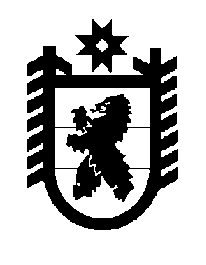 Российская Федерация Республика Карелия    ПРАВИТЕЛЬСТВО РЕСПУБЛИКИ КАРЕЛИЯПОСТАНОВЛЕНИЕот 5 июня 2012 года № 178-Пг. Петрозаводск О размерах регионального стандарта стоимостижилищно-коммунальных услуг по муниципальным образованиямна второе полугодие 2012 годаПравительство Республики Карелия п о с т а н о в л я е т:Установить размеры регионального стандарта стоимости жилищно-коммунальных услуг по муниципальным образованиям с 1 июля 2012 года по 31 августа 2012 года и с 1 сентября 2012 года по 31 декабря 2012 года согласно приложениям № 1 и № 2 соответственно.             Глава Республики  Карелия                                                              А.П. ХудилайненПриложение № 1 к постановлению Правительства Республики Карелия от 5 июня 2012 года № 178-ПРАЗМЕРЫрегионального стандарта стоимостижилищно-коммунальных услуг по муниципальным образованиямс 1 июля 2012 года по 31 августа 2012 года РАЗМЕРЫрегионального стандарта стоимостижилищно-коммунальных услуг по муниципальным образованиямс 1 июля 2012 года по 31 августа 2012 года РАЗМЕРЫрегионального стандарта стоимостижилищно-коммунальных услуг по муниципальным образованиямс 1 июля 2012 года по 31 августа 2012 года РАЗМЕРЫрегионального стандарта стоимостижилищно-коммунальных услуг по муниципальным образованиямс 1 июля 2012 года по 31 августа 2012 года РАЗМЕРЫрегионального стандарта стоимостижилищно-коммунальных услуг по муниципальным образованиямс 1 июля 2012 года по 31 августа 2012 года РАЗМЕРЫрегионального стандарта стоимостижилищно-коммунальных услуг по муниципальным образованиямс 1 июля 2012 года по 31 августа 2012 года № п/пМуниципальное образованиеРазмеры регионального стандарта (рублей/месяц)Размеры регионального стандарта (рублей/месяц)Размеры регионального стандарта (рублей/месяц)Размеры регионального стандарта (рублей/месяц)№ п/пМуниципальное образованиена одиноко проживаю-щего гражданинана одного члена семьи, состоящей из двух человекна одного члена семьи, состоящей из трех человекна одного члена семьи, состоящей из четырех и более человек123456Городские округа1.Петрозаводский городской округ27552161210319882.Костомукшский городской округ3138224921631991Муниципальные районы1.Беломорский муниципальный районв том числеБеломорское городское поселение4206301829032674Летнереченское сельское поселение4372302428932632Нюхчинское сельское поселение1869140213571267Сосновецкое сельское поселение4155288327602513Сумпосадское сельское поселение19671460141113132.Калевальский муниципальный районв том числеКалевальское городское поселение3228228121892006Боровское сельское поселение3318234122462057Луусалмское сельское поселение1944147814331342Юшкозерское сельское поселение32782266216919733.Кемский муниципальный районв том числеКемское городское поселение3710255924482225Кривопорожское сельское поселение3916255024172153Куземское сельское поселение3194225221611978Рабочеостровское сельское поселение30262023192617314.Кондопожский муниципальный районв том числеКондопожское городское поселение2538179917281585Гирвасское сельское поселение1780132312791191Кончезерское сельское поселение2209159215321412Кедрозерское сельское поселение1712127812361152Курортное сельское поселение2999210920231851Кяппесельгское сельское поселение1767131112661178123456Новинское сельское поселение1767131112661178Петровское сельское поселение1767131112661178Янишпольское сельское поселение22981720166415525.Лахденпохский муниципальный районв том числеЛахденпохское городское поселение3199224721551971Куркиекское сельское поселение3367244723572179Мийнальское сельское поселение3904273726242398Хийтольское сельское поселение3505246823672167Элисенваарское сельское поселение42952971284325866.Лоухский муниципальный район в том числеЛоухское городское поселение2980196418651669Пяозерское городское поселение3478245423552156Чупинское городское поселение3251223021321934Амбарнское сельское поселение2696178516971521Кестеньгское сельское поселение3193224221501966Плотинское сельское поселение3411233522302022Малиновараккское сельское поселение34332347224220327.Медвежьегорский муниципальный районв том числеМедвежьегорское городское поселение3085214620561874Пиндушское городское поселение2983211020251856Повенецкое городское поселение3122219221021922Великогубское сельское поселение3343232022212022Паданское сельское поселение1879137713281231Толвуйское сельское поселение3183222521321947Чебинское сельское поселение1879137713281231Челмужское сельское поселение1879137713281231Шуньгское сельское поселение33222360226620808.Муезерский муниципальный районв том числеМуезерское городское поселение2716200419351797Воломское сельское поселение1870119611311001Ледмозерское сельское поселение 2948201319221741Лендерское сельское поселение2508173816641515Пенингское сельское поселение172911131053934Ребольское сельское поселение 172911131053934Ругозерское сельское поселение2907209920211865Суккозерское сельское поселение1729111310539349.Олонецкий муниципальный районв том числеОлонецкое городское поселение4697343733153071Видлицкое сельское поселение3756283327432565Ильинское сельское поселение3218253324672335Коверское сельское поселение1461115511251066123456Коткозерское сельское поселение3535262725392363Куйтежское сельское поселение3255245923822228Мегрегское сельское поселение3611262825332343Михайловское сельское поселение3702278927012524Туксинское сельское поселение382828252728253310.Питкярантский муниципальный районв том числеПиткярантское городское поселение2569189418281698Импилахтинское сельское поселение3149221021191937Ляскельское сельское поселение3305234622532067Салминское сельское поселение3762262225122291Харлуское сельское поселение366225012389216411.Прионежский муниципальный районв том числеМелиоративное сельское поселение2448194718981801Нововилговское сельское поселение2411191718701774Шуйское сельское поселение2411191718701774Ладвинское сельское поселение2477194418921789Ладва-Веткинское сельское поселение1388113311081059Деревянкское сельское поселение2448188518311722Деревянское сельское поселение132610711046997Пайское сельское поселение2110170416651586Заозерское сельское поселение2526197719231817Шелтозерское вепсское сельское поселение1621121511751097Шокшинское вепсское сельское поселение1621121511751097Гарнизонное сельское поселение1977151514701381Рыборецкое вепсское сельское поселение164312371198112012.Пряжинский муниципальный районв том числеПряжинское городское поселение2980232522612134Ведлозерское сельское поселение2829217321101983Крошнозерское сельское поселение2914225821942067Матросское сельское поселение2728212720691953Святозерское сельское поселение2481187318151697Чалнинское сельское поселение1653126412271152Эссойльское сельское поселение271720331967183413.Пудожский муниципальный районв том числеПудожское городское поселение3274228221861994Кубовское сельское поселение1573119611591086Кривецкое сельское поселение2736190818271667Красноборское сельское поселение3179230122162046Шальское сельское поселение3231217720761872Авдеевское сельское поселение3166239023152164Пяльмское сельское поселение2664202719651842Куганаволокское сельское поселение145711271095103112345614.Сегежский муниципальный районв том числеСегежское городское поселение3335237622832097Надвоицкое городское поселение3496250624102218Валдайское сельское поселение4882315529882654Идельское сельское поселение1549118111461075Поповпорожское сельское поселение1549118111461075Чернопорожское сельское поселение154911811146107515.Сортавальский муниципальный районв том числеСортавальское городское поселение4817354034163169Вяртсильское городское поселение4600346633563137Хелюльское городское поселение4230302229052671Кааламское сельское поселение3912291428172624Хаапалампинское сельское поселение393029142816261916.Суоярвский муниципальный районв том числеСуоярвское городское поселение3362247023842211Вешкельское сельское поселение3642256024552245Лоймольское сельское поселение3887277926722458Найстенъярвское сельское поселение2536183217641628Поросозерское сельское поселение3220238223012139____________________________________________________________________________________Приложение № 2 к постановлению Правительства Республики Карелия от 5 июня 2012 года № 178-ППриложение № 2 к постановлению Правительства Республики Карелия от 5 июня 2012 года № 178-ППриложение № 2 к постановлению Правительства Республики Карелия от 5 июня 2012 года № 178-ППриложение № 2 к постановлению Правительства Республики Карелия от 5 июня 2012 года № 178-ПРАЗМЕРЫрегионального стандарта стоимостижилищно-коммунальных услуг по муниципальным образованиямс 1 сентября 2012 года по 31 декабря 2012 года РАЗМЕРЫрегионального стандарта стоимостижилищно-коммунальных услуг по муниципальным образованиямс 1 сентября 2012 года по 31 декабря 2012 года РАЗМЕРЫрегионального стандарта стоимостижилищно-коммунальных услуг по муниципальным образованиямс 1 сентября 2012 года по 31 декабря 2012 года РАЗМЕРЫрегионального стандарта стоимостижилищно-коммунальных услуг по муниципальным образованиямс 1 сентября 2012 года по 31 декабря 2012 года РАЗМЕРЫрегионального стандарта стоимостижилищно-коммунальных услуг по муниципальным образованиямс 1 сентября 2012 года по 31 декабря 2012 года РАЗМЕРЫрегионального стандарта стоимостижилищно-коммунальных услуг по муниципальным образованиямс 1 сентября 2012 года по 31 декабря 2012 года РАЗМЕРЫрегионального стандарта стоимостижилищно-коммунальных услуг по муниципальным образованиямс 1 сентября 2012 года по 31 декабря 2012 года РАЗМЕРЫрегионального стандарта стоимостижилищно-коммунальных услуг по муниципальным образованиямс 1 сентября 2012 года по 31 декабря 2012 года № п/пМуниципальное образованиеРазмеры регионального стандарта (рублей/месяц)Размеры регионального стандарта (рублей/месяц)Размеры регионального стандарта (рублей/месяц)Размеры регионального стандарта (рублей/месяц)Размеры регионального стандарта (рублей/месяц)Размеры регионального стандарта (рублей/месяц)№ п/пМуниципальное образованиена одиноко проживаю-щего гражданина на одиноко проживаю-щего гражданина на одного члена семьи, состоящей из двух человек на одного члена семьи, состоящей из трех человек на одного члена семьи, состоящей из четырех и более человек на одного члена семьи, состоящей из четырех и более человек 12334566Городские округа1.Петрозаводский городской округ2813281322012141202320232.Костомукшский городской округ322032202302221320352035Муниципальные районы1.Беломорский муниципальный районв том числеБеломорское городское поселение423242323045293027002700Летнереченское сельское поселение439443943045291526542654Нюхчинское сельское поселение187418741407136112711271Сосновецкое сельское поселение417741772905278125352535Сумпосадское сельское поселение1971197114641415131713172.Калевальский муниципальный районв том числеКалевальское городское поселение335333532360226420722072Боровское сельское поселение331833182341224620572057Луусалмское сельское поселение194419441478143313421342Юшкозерское сельское поселение3278327822662169197319733.Кемский муниципальный районв том числеКемское городское поселение372837282577246622432243Кривопорожское сельское поселение393439342567243521702170Куземское сельское поселение332533252337224120502050Рабочеостровское сельское поселение3044304420401943174917494.Кондопожский муниципальный районв том числеКондопожское городское поселение258725871833176016141614Гирвасское сельское поселение182718271351130512131213Кончезерское сельское поселение226522651628156614431443Кедрозерское сельское поселение175817581305126111741174Курортное сельское поселение312331232195210619261926Кяппесельгское сельское поселение182718271351130512131213Новинское сельское поселение181318131338129212001200Петровское сельское поселение181318131338129212001200Янишпольское сельское поселение2360236017621705158915895.Лахденпохский муниципальный районв том числеЛахденпохское городское поселение33073307231122152022202212334566Куркиекское сельское поселение348334832515242222342234Мийнальское сельское поселение407140712844272624882488Хийтольское сельское поселение366136612567246122502250Элисенваарское сельское поселение4478447830842949267926796.Лоухский муниципальный район в том числеЛоухское городское поселение299329931977187916821682Пяозерское городское поселение348934892465236621682168Чупинское городское поселение326132612241214219451945Амбарнское сельское поселение270827081798170915331533Кестеньгское сельское поселение320532052254216219781978Плотинское сельское поселение341834182342223820292029Малиновараккское сельское поселение3440344023552250204020407.Медвежьегорский муниципальный районв том числеМедвежьегорское городское поселение308530852146205618741874Пиндушское городское поселение298329832110202518561856Повенецкое городское поселение312231222192210219221922Великогубское сельское поселение344834482382227920722072Паданское сельское поселение187918791377132812311231Толвуйское сельское поселение318331832225213219471947Чебинское сельское поселение187918791377132812311231Челмужское сельское поселение187918791377132812311231Шуньгское сельское поселение3430343024292332213821388.Муезерский муниципальный районв том числеМуезерское городское поселение271627162004193517971797Воломское сельское поселение187018701196113110011001Ледмозерское сельское поселение 294829482013192217411741Лендерское сельское поселение258925891787170915541554Пенингское сельское поселение1729172911131053934934Ребольское сельское поселение 1729172911131053934934Ругозерское сельское поселение290729072099202118651865Суккозерское сельское поселение17291729111310539349349.Олонецкий муниципальный районв том числеОлонецкое городское поселение484448443524339631413141Видлицкое сельское поселение387838782909281626282628Ильинское сельское поселение330833082592252223842384Коверское сельское поселение146114611155112510661066Коткозерское сельское поселение364436442691259924152415Куйтежское сельское поселение336433642524244322802280Мегрегское сельское поселение372037202693259323942394Михайловское сельское поселение381238122854276125762576Туксинское сельское поселение39383938288927882585258510.Питкярантский муниципальный районв том числеПиткярантское городское поселение262526251942187617441744Импилахтинское сельское поселение326832682283218819971997Ляскельское сельское поселение343334332425232721322132Салминское сельское поселение391639162721260523742374Харлуское сельское поселение38123812259024722235223512345611.Прионежский муниципальный районв том числеМелиоративное сельское поселение2541201719661865Нововилговское сельское поселение2504198819381838Шуйское сельское поселение2504198819381838Ладвинское сельское поселение2549199319391831Ладва-Веткинское сельское поселение1429116011341082Деревянкское сельское поселение2520193418781764Деревянское сельское поселение1362109310671015Пайское сельское поселение2182175317121629Заозерское сельское поселение2598202619701860Шелтозерское вепсское сельское поселение1689126112191136Шокшинское вепсское сельское поселение1689126112191136Гарнизонное сельское поселение2032154815011407Рыборецкое вепсское сельское поселение169912701229114612.Пряжинский муниципальный районв том числеПряжинское городское поселение3077239623302198Ведлозерское сельское поселение2913223121652033Крошнозерское сельское поселение3011232922632131Матросское сельское поселение2808218321222001Святозерское сельское поселение2557192318621739Чалнинское сельское поселение1655126612281153Эссойльское сельское поселение280420942025188813.Пудожский муниципальный районв том числеПудожское городское поселение3281228921932001Кубовское сельское поселение1573119611591086Кривецкое сельское поселение2736190818271667Красноборское сельское поселение3179230122162046Шальское сельское поселение3231217720761872Авдеевское сельское поселение3166239023152164Пяльмское сельское поселение2664202719651842Куганаволокское сельское поселение145711271095103114.Сегежский муниципальный районв том числеСегежское городское поселение3462246723702178Надвоицкое городское поселение3652262025202320Валдайское сельское поселение5120329631192766Идельское сельское поселение1549118111461075Поповпорожское сельское поселение1549118111461075Чернопорожское сельское поселение154911811146107515.Сортавальский муниципальный районв том числеСортавальское городское поселение5036370235733315Вяртсильское городское поселение4783359334783248Хелюльское городское поселение4362310029782734Кааламское сельское поселение4134308829872785Хаапалампинское сельское поселение409230302927272116.Суоярвский муниципальный районв том числеСуоярвское городское поселение3486255424632283Вешкельское сельское поселение3642256024552245123456Лоймольское сельское поселение4032286527522526Найстенъярвское сельское поселение2536183217641628Поросозерское сельское поселение3230239223112148____________________________________________________________________________________